De schoor op de Middegaalse DijkMartien van Asseldonk24 november 2014Deze gegevens mogen gebruikt worden onder verwijzing naar: Martien van Asseldonk, www.oudzijtaart.nlDe dorpsrekening van 1803 vermeldt:betaald aan Roelof van Eyndhoven, Willem Welten en Jan Aelberts Verhoeven de somme van 11-8-0 wegens verdient arbeidsloon int pooten en planten in den eekelkamp en hegt maken van kuilen voor boomen en zetten van een schoor op den Middegaalsen dijkDe percelen in het Middgeaals Broekje werden in 1826 uitgegeven. In 1793 werd daar een dijk aangelegd die langs een waterloop liep. In 1802 werd een nieuwe dijk aangelegd die op de dijk van 1793 aansloot en die de loop kruiste. Daar werd toen een schoor aangelegd.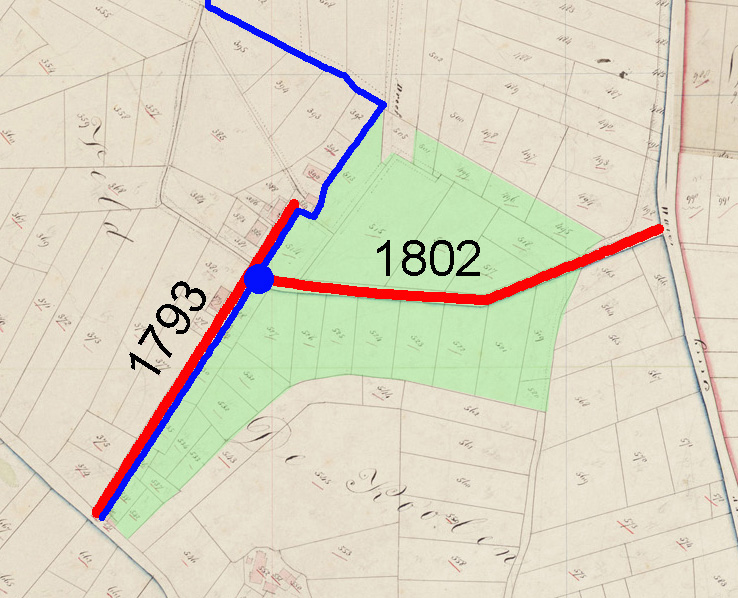 